Chwefror 2021AT:	Comisiynydd yr Heddlu a Throseddu, y Prif Gwnstabl, y Dirprwy Brif Gwnstabl, y Prif Gwnstabl Cynorthwyol, y Cyfarwyddwr Ariannol a’r Prif Swyddog Ariannol Copi at:	Uwch Swyddogion/Staff		Staff SCHTh		Y Wasg Annwyl Syr/Fadam,Cynhelir cyfarfod o Fwrdd Atebolrwydd yr Heddlu ar 16 Chwefror 2021 am 10:00 drwy Zoom er mwyn trafod y materion ar yr agenda sydd ynghlwm. Gwahoddwyd cynrychiolwyr cymunedol i’r cyfarfod. Bydd cynrychiolwyr cyhoeddus hefyd yn bresennol yn y cyfarfod, fodd bynnag, os hoffech chi fod yn bresennol hefyd, cysylltwch â’r swyddfa ar opcc@dyfed-powys.pnn.police.uk gan y byddwn yn rhoi’r wybodaeth ofynnol ichi. Yr eiddoch yn gywir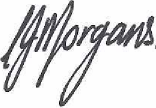 Carys MorgansPennaeth StaffAgenda Bwrdd Atebolrwydd yr Heddlu Dyddiad: 16 Chwefror 2021Amser: 10:00 – 14:00Lleoliad: Cyfarfod ZoomCadeirydd y Cyfarfod: CHTh Dafydd LlywelynSESIWN AGOREDYmddiheuriadau a Chyflwyniadau (Cadeirydd)Cofnodion y cyfarfod blaenorol a materion yn codi …………..……… 20 mun (trafodaeth am gamau gweithredu cyfredol yn unig)Materion yn codi o themâu ffocws craffu’r Bwrdd Plismona (drwy eithriad)									..…………………………… 20 munFfocws: Ieuenctid		      ………………………………… 40 munAdroddiad Chwarter 3 yr Heddlu ar Fewnwelediadau a Yrrir gan Ddata 										……………………. 60 mun Cyllid    						……………………. 60 munUnrhyw Fusnes Arall    		……………………………………. 15 mun   Adolygiad o’r holl benderfyniadau a chamau gweithredu a gymerwyd     									…………………………… 5 munCyfarfod nesaf: 10:00 ar y 10fed o Fehefin 2021